HUV                                   8.B                                    14.1.2021Pieseň na spev -  POD TÝM NAŠÍM OKIENEČKOM https://www.youtube.com/watch?v=17Hl_ZVZKSA&ab_channel=Hudobn%C3%A1skupinaPerfect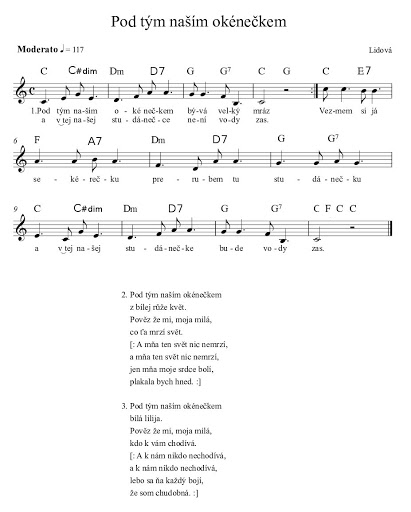 Kvíz na opakovanie predošlého učiva 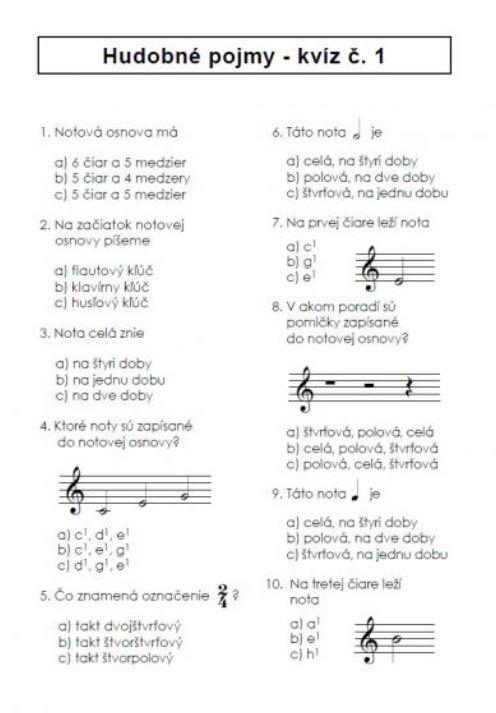 